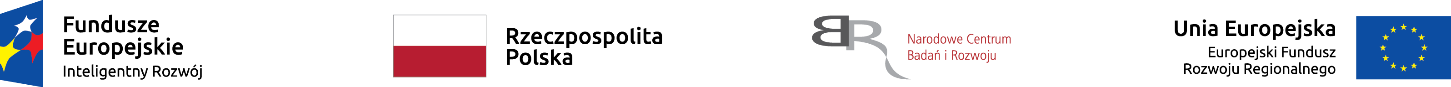 Formularz rejestracji udziału w spotkaniu informacyjnym dotyczącym możliwości dofinansowania projektów w ramach Programu Operacyjnego Inteligentny Rozwój 2014-2020.Spotkanie odbędzie się w dniu 13 marca 2018r. w Centrum Kongresowym Uniwersytetu Rolniczego w Krakowie, al. 29 Listopada 46.□ Wyrażam zgodę na przetwarzanie moich danych osobowych zawartych w formularzu zgłoszeniowym przez Uniwersytet Rolniczy im. Hugona Kołłątaja w Krakowie przy al. Mickiewicza 21, w celu uczestnictwa 
w spotkaniu, zgodnie z Ustawą z dnia 29 sierpnia 1997 r. o ochronie danych osobowych (Dz. U. 2016 r. poz. 922). Dane będą udostępniane Narodowemu Centrum Badań i Rozwoju, ul. Nowogrodzka 47a, 00-695, Warszawa. Osobie, której dane dotyczą, przysługuje prawo dostępu do treści swoich danych oraz ich poprawiania. Podanie danych jest dobrowolne, jednak niezbędne do realizacji w/w celu.□ Wyrażam zgodę na utrwalenie mojego wizerunku w celu dokumentacji spotkania i realizacji działań promocyjnych. Wypełniony formularz należy wysłać na adres e-mail: ctt@urk.edu.plImięNazwiskoNazwa firmy/instytucjiTelefonE-mail